Har inte fått våra egna hemmamatcher ännu. Jag får återkomma med dessa senare. Här är iallafall listan på A-lag/U-lagets matcher. Jag har satt tre familjer/ pass eftersom man behöver vara två stycken där ute som grillar och två stycken som står inne i kiosken. Man öppnar kiosken 1 1/2 timme innan matchen börjar på A-lags matcher och 1 timme innan på övriga matcher. Vi har även fått ett pass på AIF Cupen och det är sista passet. Där behöver jag 6 personer. 

25/4. A-lag. 13.30 (matchen börjar 14)
Adrian Kalle Elliot 

14/5 AIF Cupen 13-15.30. 2 i kiosken, 2 i grillen och 2 som tar betalt och hjälper till runt om kring. 
Wilmer Emil Linus E 

24/5 U-lag. 11.00 (matchen börjar 12.00)
Wilmer Isaac 

21/6 A-lag. 13.30 ( matchen börjar 14.00)
Wille Oscar Max S

13/9 A-lag. 13.30 ( matchen börjar 14.00)
Vigor Ludvig Hugo 

28/9 U-lag 18.00 (matchen börjar 19.00)
Wilmer Simon/Lucas 

Om man inte kan stå något pass så får man ringa och byta med varandra. Skicka bara ett sms eller mail till mig så att jag vet ändringarna. Med vänlig hälsning, AnnKatrin. Möjlighet att läsbekräfta mejl finns i silverpaketet och guldpaketet.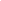 